Publicado en Alsasua el 04/09/2018 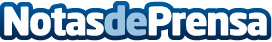 TARBES de LACUNZA, una novedosa estufa de leña con un diseño único LACUNZA, perteneciente al grupo Lacunza Kalor Group S.A.L., ha lanzado al mercado la estufa de leña en fundición TARBES. Se trata de una estufa basada en la sostenibilidad, la confianza y el diseño único sello de la empresaDatos de contacto:Itsaso IlintxetaResponsable de Marketing de Lacunza Kalor Group S.A.L.948563511Nota de prensa publicada en: https://www.notasdeprensa.es/tarbes-de-lacunza-una-novedosa-estufa-de-lena Categorias: Nacional Interiorismo Navarra Ecología Consumo Otras Industrias http://www.notasdeprensa.es